Проект  «Мы  вместе! Мы – сила!"«Ни один добрый поступок, каким бы маленьким он ни был, никогда не пропадает». - Эзоп      Взаимодействие с семьей – одна из актуальных и сложных проблем в работе школы и каждого педагога.   Сегодня воспитательная работа организуется и проводится на единой основе с учетом назначения и воспитательных возможностей школы, возрастных особенностей, реального уровня воспитанности, интересов и запросов детей и подростков, тесной взаимосвязи гражданско-патриотических, спортивно – массовых,  творческих мероприятий, волонтерской деятельности  с учебно-воспитательным процессом.Эффективность гражданско-патриотического воспитания детей и подростков определяются, прежде всего, сотрудничеством родителей и педагогов, участвующих в воспитательном процессе. Для сотруднических отношений важно представлять коллектив как единое целое, как большую семью, которая сплачивается и интересно живет, если организована совместная деятельность педагогов, родителей и обучающихся.Семьи очень разные, у каждой свои проблемы и трудности, поэтому невозможно дать готовый ответ на вопрос о том, как взаимодействовать с семьей. Не секрет, что у большинства семей на общение с собственными детьми просто не хватает времени и основные силы родителей расходуются на материальное обеспечение, а не на духовно-нравственное и патриотическое  формирование и развитие обучающихся.  Гражданско - патриотическое воспитание начинается с семьи, поскольку в семье закладываются все виды социального воспитания ребенка. Опыт, традиции, уклад жизни семьи формируют и развивают нравственные и волевые качества, знания, умения и навыки детей. Кроме того, немаловажное значение имеет личный пример родителей, отношение к проблемам нравственности, морали, гражданско - патриотического воспитания, что усиливает воспитательное воздействие семьи.  В веке кибернетики, интернета, компьютерных игр, мы сталкиваемся с тем, что все меньше остаётся добрых и отзывчивых людей. Мы всё время куда-то спешим, у нас не остаётся времени на детей, на наши увлечения, на людей, нуждающихся в помощи. И мы стали осознавать и понимать, что так жить нельзя!    Проект "Мы вместе! Мы -сила!" предполагает организацию и проведение ряда мероприятий по привлечению родителей, обучающихся и педагогов  в волонтёрскую деятельность, тем самым будет вестись работа по популяризации волонтёрского и добровольческого движения. Также проект  направлен на духовно-нравственное развитие, патриотическое воспитание, развитие гармонично развитой личности посредством проведения гражданско -  патриотических, спортивно – массовых мероприятий, участия в различных акциях, что сплачивает всех субъектов учебно – воспитательного процесса и приводит к положительному результату.  Основной целью проекта является организация совместной деятельности и создание условий для эффективного сотрудничества  и взаимодействия между педагогами, родителями и обучающимися МБОУ «Школа № 99».     ЗадачиСоздать условия для совместной деятельности обучающихся, родителей и педагогов.Формирование ЗОЖ и активной жизненной позиции родителей и детей через волонтерскую деятельность. Формирование социально -активной личности.Формировать осознанное отношение к Отечеству, его прошлому, настоящему и будущему через гражданско – патриотическое  воспитание.Вызвать интерес у родителей к занятиям своих детей по средствам проведения совместных мероприятий.Отвлечь детей и подростков от негативного влияния улицы.ЭТАПЫ РЕАЛИЗАЦИИ ОЖИДАЕМЫЕ РЕЗУЛЬТАТЫ По окончании проекта ожидаются следующие результаты:Сплочение коллектива – педагогов, обучающихся и  их родителей;Рост посещаемости и участия родителей в  мероприятиях, организуемых в школе Приобретение участниками проекта навыков творческого сотрудничества и применение их в повседневной жизни.Стимулировать детей и проростков для получения навыков волонтёрской деятельностиФормирование активной жизненной позиции у родителей и обучающихся, стремление вести ЗОЖ и стать волонтёром. Желание помогать, быть уверенным в своих силах делать что-то доброе, нужное, оказывать помощь и заботу нуждающимся.эмблема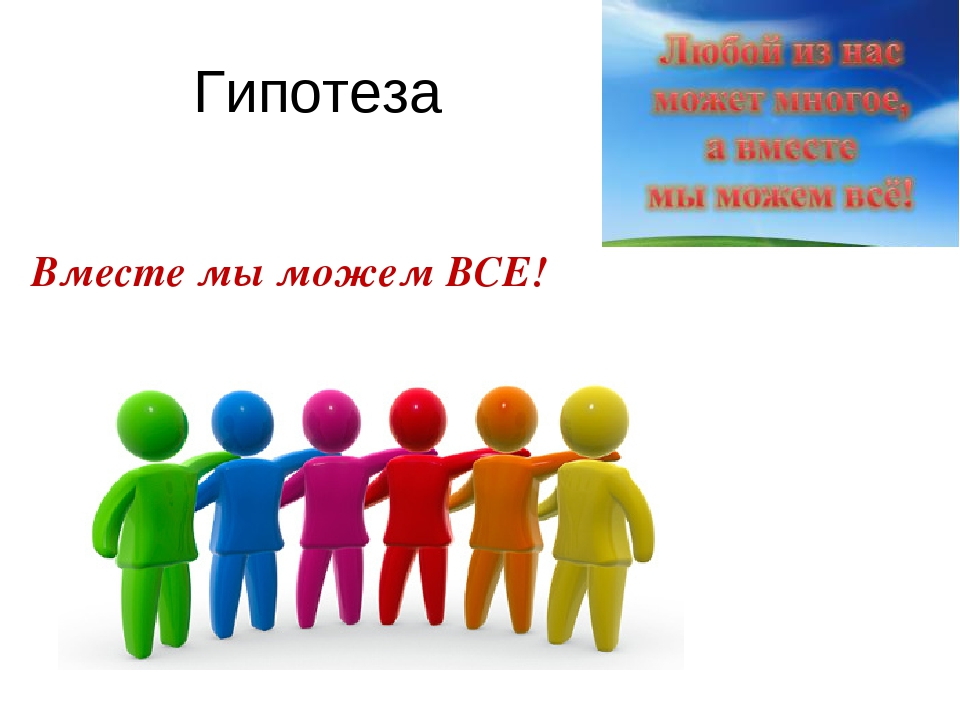 --. ЭтапыСроки реализацииСодержаниеОрганизационныйФевраль 2023 Сентябрь 2023г.Составление плана мероприятий с распределением ответственных. Привлечение творческих, активных родителей, педагогов и детей.ОсновнойФевраль 2023 -Декабрь 2023.Организация и проведение мероприятий совместно с родителями и обучающимися  согласно Плану.ЗаключительныйЯнварь 2024  Обобщение и представление результатов проекта на Совете школы, итоговом родительском собрании. 